Publicado en A Coruña el 26/09/2022 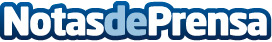 Nueva Consulta de la Clínica Capilar Medical Hair en A Coruña Medical Hair, clínica capilar de prestigio internacional, abre una nueva consulta en la ciudad herculina, tras el éxito de su clínica en Vigo. El Dr. Arturo González Marlia, con más de 25 años de experiencia en medicina capilar, y uno de los fundadores de Medical Hair, está al frente de esta nueva consulta y de la clínica capilar de Vigo. Tecnología y fármacos de última generación y un equipo profesional cualificado y con experiencia internacional son las claves de su presencia internacionalDatos de contacto:Arturo Marlia+34 673 83 10 06Nota de prensa publicada en: https://www.notasdeprensa.es/nueva-consulta-de-la-clinica-capilar-medical Categorias: Medicina Galicia Belleza http://www.notasdeprensa.es